Florida Association of Hostage Negotiatorsfor those who make the call…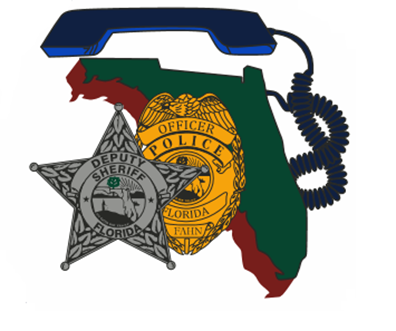 JANUARY 4, 2022 from 0800-1700NEGOTIATING WITH THE IDEOLOGICALLY MOTIVATEDItinerary: 8a-830a    F.A.H.N Registration / sign-in and refreshments 830a-1145a   Course Presentation1145a-1p   Lunch on your own1p-5p         Course Presentation Cont. / Case Study / ClosingCourse Description:  This course is designed to prepare negotiators in negotiating with the ideologically motivated subject and determining strategies for an ideologically motivated person. Training Topics Include:How Ideologically Motivated Subjects Differ from Traditional Emotional vs Rational Subjects Common Ideological Motivations with Real World ExamplesA Practical Model for Designing Negotiation Strategy for an Ideologically Motivated Subject Case Study of a Negotiation with an Ideologically Motivated Subject ***Certificates will be provided following the training***Join us for an 8- hour Negotiating with the Ideologically Motivated TrainingPresenter: Charles (Chuck) CrosbyCommunication CynergyHosted by:   Region 2 Director -Sgt. Jason GloverLeon County Sheriff’s OfficeFAHN Region 2 DirectorFor Questions reference FAHN / Course registration:gloverj@leoncountyfl.gov850-556-2930*Please send a training request up the chain for approval and registrationLocation:*Cost to Attend: FREE for FAHN Members $20 for non-members